1-cm Grid Paper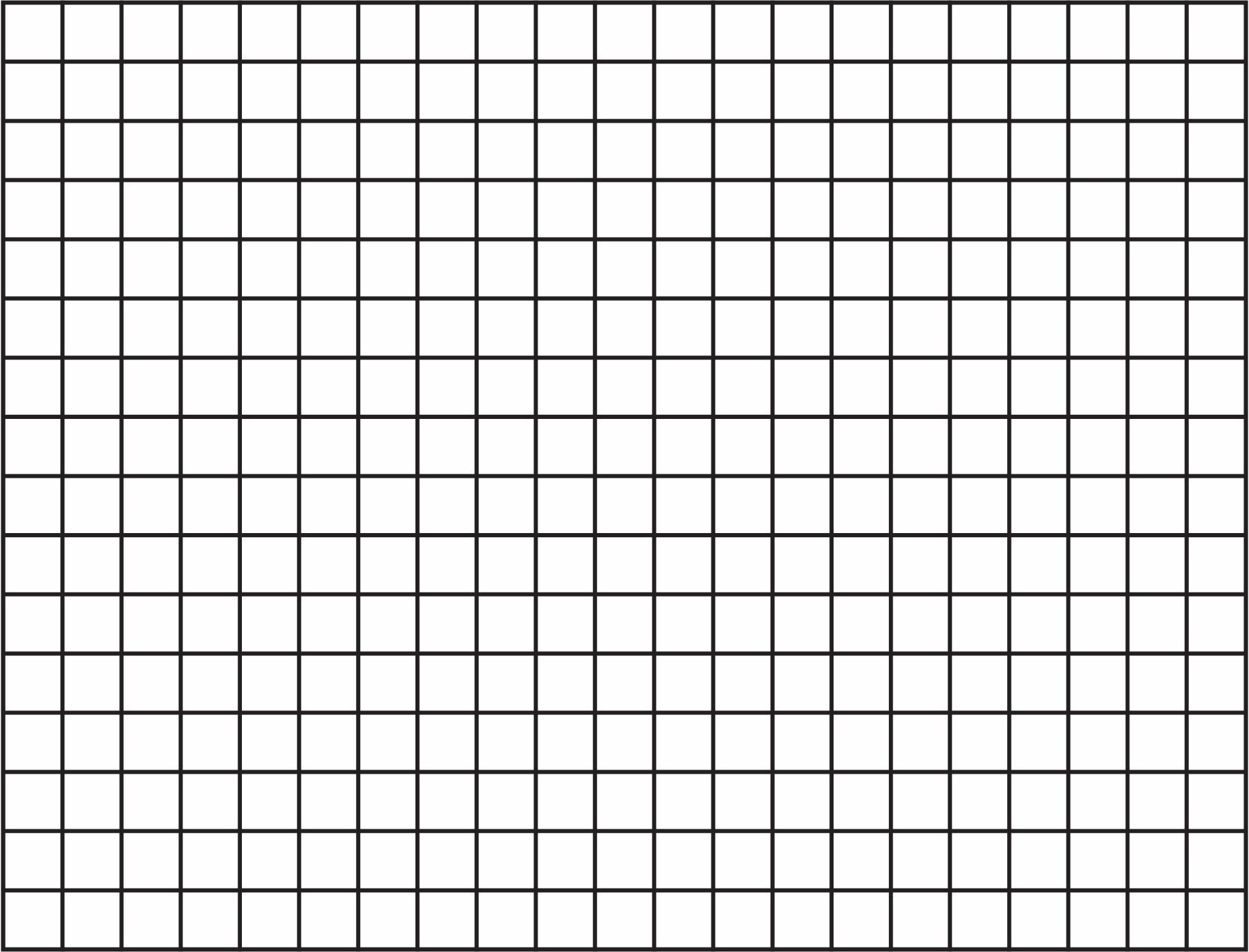 